Konspekt zajęć zdalnychGrupa Biedronki 2,5-3 latkiOpracowały : Joanna Gutkowska, Olga Nawara- NowakowskaData : 14.04.2021Temat : Planeta Ziemia Cele ogólne : Rozwijanie umiejętności wypowiadania się na określony tematCele szczegółowe :Dziecko :wypowiada się na temat treści opowiadaniaodpowiada na pytania zadawane przez rodzicaopisuje co widzi na ilustracji dotyczącej treści opowiadaniauczestniczy w zabawie ruchowejchętnie bawi się z rodzicemwykonuje kartę pracyćwiczy z rodzicem na świeżym powietrzuMetody : Pokaz, rozmowa kierowana, zadań stawianych do wykonaniaFormy : indywidualnaŚrodki dydaktyczne :  tekst rymowanki „Ziemia- nasza planeta”, tekst opowiadania Natalii Usenko „UFO”, ilustracja do treści opowiadania, piosenka „Ufoludki”, karta pracy nr 15 (Odkrywam Siebie cz.2), ilustracja „Ufoludek”, ilustracja „Ziemia”, komputerKompetencje kluczowe :Kompetencje językowe :Wypowiada się na temat treści opowiadaniaOdpowiada na pytania zadawane przez rodzicaKompetencje w zakresie świadomości i ekspresji kulturalnej :bierze udział w zabawie ruchowejwykonuje kartę pracyKompetencje cyfrowe :Dziecko :Słucha piosenki  „Ufoludki”  odtwarzanej na komputerze i tańczy do niej z rodzicemProponowana realizacja :1. Oglądanie ilustracji przedstawiającej ZiemięRodzic pokazuje dziecku ilustrację przedstawiającą Ziemię załącznik nr 1, wyjaśnia że wszyscy na niej mieszkamy za pomocą rymowanki „Ziemia – nasza planeta.” Dziecko powtarza rymowankę za rodzicem.„Ziemia to nasza planetai na niej wszyscy mieszkamyJest domem dla ludzi i zwierząt,więc za to ją bardzo kochamy”2. Dowolny taniec przy piosence „Ufoludki”Dziecko  tańczy z rodzicem do piosenki „Ufoludki” odtwarzanej przez rodzica na komputerze. https://www.youtube.com/watch?v=N1QVEO9D4Kw3. Opowiadanie Natalii Usenko „Ufo”Pewnego razu wróżka Laurencja wybrała się do parku na poranny spacerek.          - Jejku! – zawołała nagle i stanęła jak wryta- ,śni mi się czy co ?. Na polanie stoi             ogromny talerz! Cały biały w różowe kwiatki. Skąd on się tu wziął?         -  Przyleciał – mruknęła papuga Klarcia.         -  Telewizji nie oglądasz czy co? To nie jest zwykły talerz, tylko latający. Nazywa się             Ufo.        -   A kto to są te małe kolorowe, co na nim siedzą?        - Ufoludki oczywiście. Zobacz jak płaczą. Chyba mają kłopoty.        -   No to chodźmy im pomóc !- zawołała Laurencja.           Ufoludki na ich widok ucieszyły się okropnie i zaczęły pokazywać coś na migi.        -  Zepsuły im się bateryjki – przetłumaczyła Klarcia – nie mogą lecieć dalej.        -  To ja im takie bateryjki wyczaruję – Laurencja podniosła swoją czarodziejską             Różdżkę. Niestety za pierwszym razem wyczarowały się jej ogórki. Za drugim –             kręgle. A za trzecim maszynka do golenia.        -   Chyba się nie znam na bateryjkach – westchnęła Laurencja – W szkole czarownic              zawsze miałam pałę z fizyki.            Ufoludki płakały coraz głośniej i wyrywały sobie z głów czerwone włosy,            Laurencja też zaczęła chlipać.        -   Przestań się mazać? – rozłościła się Klarcia – rusz głową!        -   Już wiem! – zawołała Laurencja i puknęła się różdżką w czoło.            W jednej chwili z dwu stron talerza wyrosły wielkie nietoperzowe skrzydła,             A z trzeciej puszysty lisi ogon.        -   Pip, pip kuraa! – wrzasnęły ufoludki i skoczyły do talerza – Pęki, pęki pa, pa!        -   To na pewno znaczy ‘hip, hip hurra” i dzięki, dzięki „- wyjaśniła Klarcia        -   A pa, pa – to sama wiesz.            W chwilę później talerz, machając skrzydłami i powiewając ogonem, zniknął w            chmurach,       -   Tym razem naprawdę ci się udało – powiedziała Klarcia – Jesteś zupełnie dobrą            czarownicą.      -    No myślę – odparła Laurencja i zadarła nos do góry.4. Rozmowa na temat opowiadania.Rodzic zadaje dziecku pytania dotyczące treści opowiadania  oraz pokazuje dziecku ilustrację ufoludka załącznik nr 2 Jakiego koloru jest „Ufoludek” ?    - Co zobaczyła wróżka Laurencja w parku?   -  Dlaczego ufoludki wylądowały w parku?   -  Co wyczarowała wróżka zamiast bateryjek?  -   Jak się zakończyła ta historia?5. Zabawy na świeżym powietrzu z rodzicem Zabawa ruchowa „ Sufit-podłoga – ćwiczenie dużych grup mięśniowychNa hasło rodzica : sufit dzieci stoją, podnoszą ręce do góry, gdy rodzic powie podłoga- dzieci wykonują przysiad podparty, kilka razy powtarzamy zabawę.Spacer z rodzicem po najbliższej okolicy. Obserwowanie przyrody i oznak wiosny.6. Wykonywanie karty pracy nr 15 „Odkrywam Siebie”  Dziecko ma za zadanie narysować ufoludka. 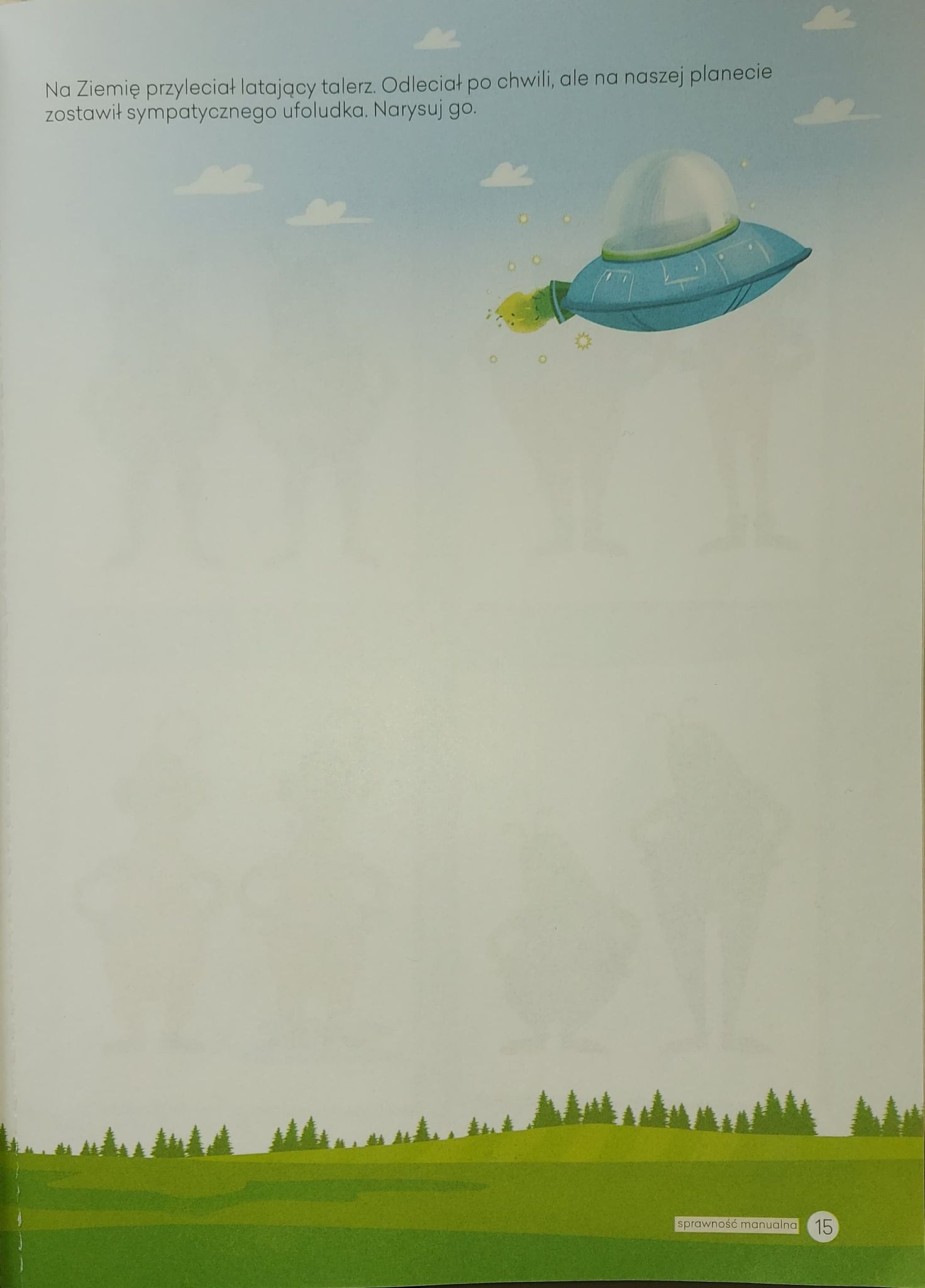 7. Ewaluacja zajęćPodziękowanie dziecku za wspólne zajęcia. Pochwalenie dziecka za aktywne uczestnictwo w zabawach i zajęciach.Załącznik nr 1 „ZIEMIA”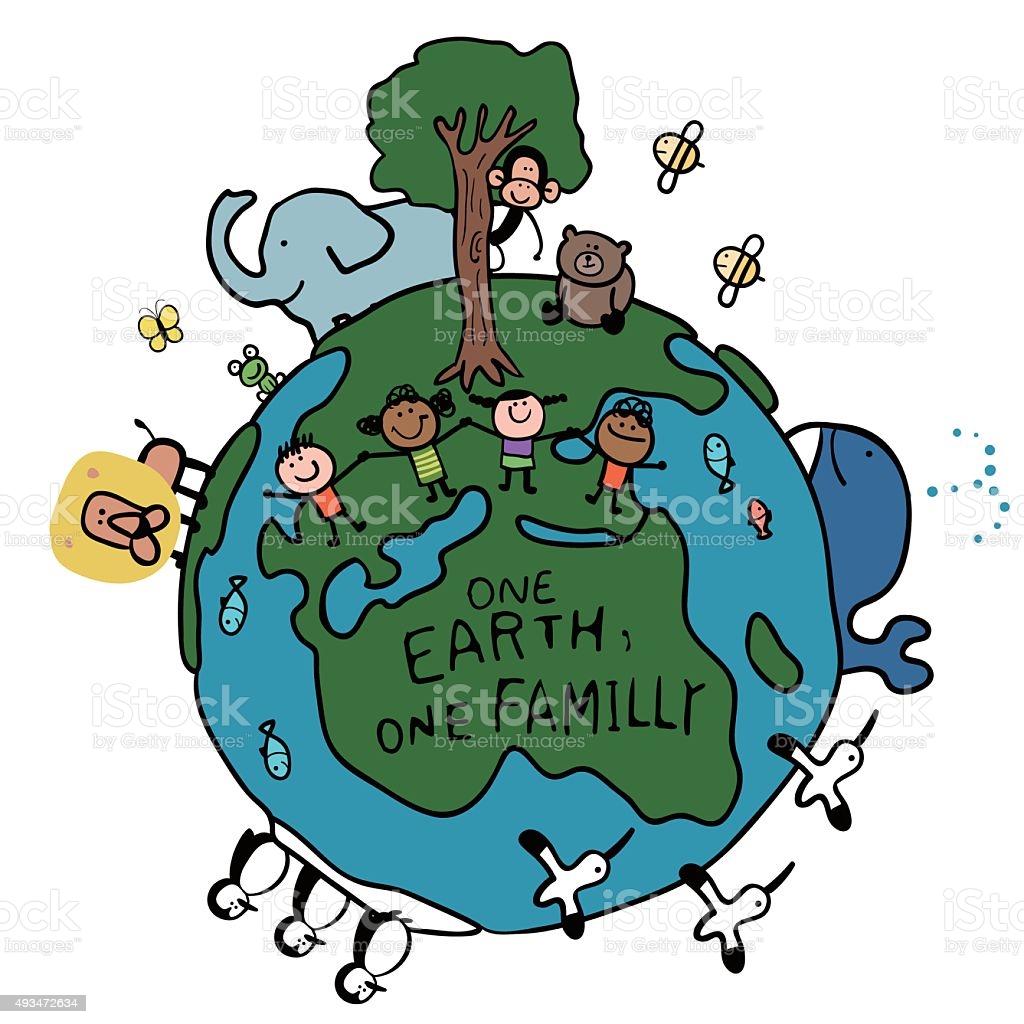 Załącznik nr 2 „UFOLUDEK”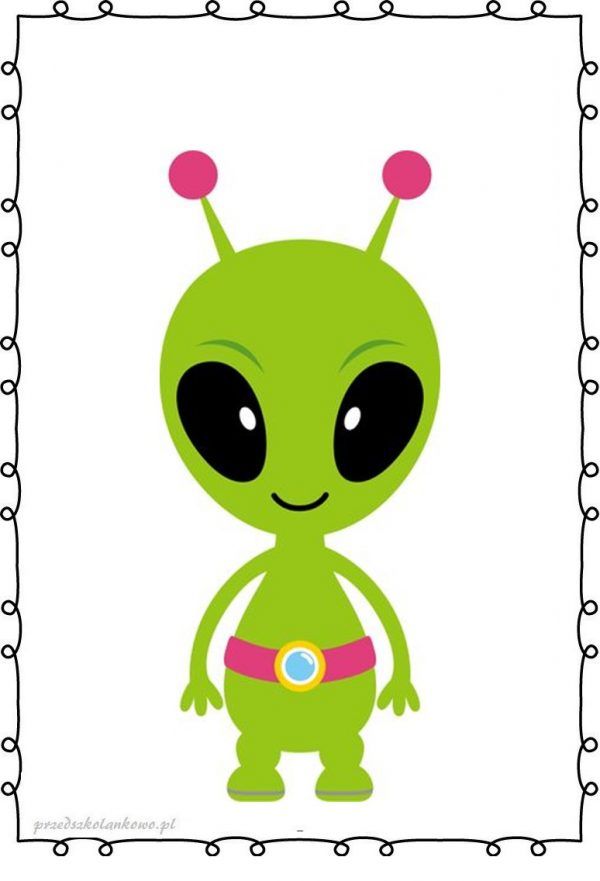 